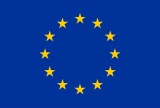 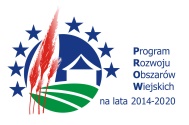                      „Europejski Fundusz Rolny na rzecz Rozwoju Obszarów Wiejskich: Europa inwestująca w obszary wiejskie”Załącznik nr  1 do SIWZ									_________________(miejscowość, data)FORMULARZ OFERTOWY_____________________________(pieczęć adresowa firmy wykonawcy)REGON......................................NIP..................................Przedsiębiorstwo Wodociągów i Kanalizacji Sp. z o.o.ul. Droga Zielona 174-400 DębnoOdpowiadając na ogłoszenie w trybie przetargu nieograniczonego , na podstawie REGULAMINU UDZIELANIA ZAMÓWIEŃ NA DOSTAWY, USŁUGI ORAZ NA ROBOTY BUDOWLANE O WARTOŚCI POWYŻEJ KWOTY OKREŚLONEJ W ART. 4 PKT 8 PRAWA ZAMÓWIEŃ I PONIŻEJ KWOT OKREŚLONYCH W ART. 133 PRAWA ZAMÓWIEŃ PUBLICZNYCH Przedsiębiorstwa Wodociągów i Kanalizacji Sp. z o.o.       z siedzibą w Dębnie na wykonanie zamówienia pn.,, Budowa sieci kanalizacji sanitarnej grawitacyjno - tłocznej dla miejscowości Smolnica Etap I - część II  ”składamy naszą ofertę na realizację zamówienia:za  łączną cenę wraz podatkiem VAT w wysokości ......................................................zł(słownie...............................................................................................................)„w tym:a) wartość netto .....................................................zł b)  podatek VAT .......................................złTermin wykonania ………………………………………….1. Powyższa cena obejmuje zakres zamówienia określony w Opisie Przedmiotu Zamówienia, a zakres prac przewidzianych do wykonania jest zgodny z zakresem objętym Specyfikacją Istotnych Warunków Zamówienia.2. Oświadczamy, że zapoznaliśmy się ze specyfikacją istotnych warunków zamówienia i nie wnosimy do niej zastrzeżeń oraz zdobyliśmy konieczne informacje, potrzebne do właściwego wykonania zamówienia.3. Oświadczamy, że uzyskaliśmy wszystkie niezbędne informacje do przygotowania oferty 
i wykonania umowy oraz że wzięliśmy pod uwagę wszystkie wymagania i zobowiązania tzn. wyceniliśmy ofertę z należytą dokładnością i starannością, uwzględniając wszystkie nakłady na materiały, robociznę i sprzęt, biorąc pod uwagę wszystkie wymagania i zobowiązania, bez względu na to czy zostały określone czy zasugerowane, zawarte we wszystkich częściach Specyfikacji Istotnych Warunków Zamówienia4. Wartość ofertowa stanowi zapłatę za prace wykonaną i zakończoną pod każdym względem.5. Wartość oferty zawiera nagłe i nieprzewidziane wydatki oraz różnorakie ryzyko związane                    z koniecznością wybudowania, wykończenia i konserwacji całości robót objętych umową tj.                 w zakresie, który został określony w Specyfikacji Istotnych Warunków Zamówienia.6. Oświadczam, że zamówienie wykonam samodzielnie / wykonanie części zamówienia powierzę podwykonawcom ** niepotrzebne skreślić7. Oświadczamy, że uważamy się za związanych niniejszą ofertą na czas wskazany w specyfikacji istotnych warunków zamówienia, tj. 30 dni, licząc od upływu składania ofert.8. Wadium w kwocie 50.000,00 zł zostało wniesione w formie ………………….9. Oświadczamy, że zawarty w specyfikacji istotnych warunków zamówienia wzór umowy został przez nas zaakceptowany i zobowiązujemy się w przypadku wybrania naszej oferty do zawarcia umowy na wymienionych w nim warunkach, w miejscu i terminie wyznaczonym przez Zamawiającego.10. Oświadczamy, że udzielimy rękojmi  na okres 60 miesięcy i  gwarancji jakości na okres 36 miesięcy na cały przedmiot zamówienia,  licząc od dnia wydania Protokołu odbioru końcowego.11. Akceptujemy warunki płatności określone we wzorze Umowy.12. Nasze dane (zarejestrowana nazwa i adres Wykonawcy z tel., fax-em, e-mail, NIP, Regon, nr konta bankowego:…………………………………………………………………………………………………………………………………………………………..…………………………………………………………………..(data, podpisy i pieczęcie osób uprawnionych doreprezentowania wykonawcy w obrocie prawnym)……………………….pieczęć firmowa
                     „Europejski Fundusz Rolny na rzecz Rozwoju Obszarów Wiejskich: Europa inwestująca w obszary wiejskie”								Załącznik nr 13Oświadczenie wymagane od wykonawcy w zakresie wypełnienia obowiązków informacyjnych przewidzianych w art. 13 lub art. 14 RODOOświadczam, że wypełniłem obowiązki informacyjne przewidziane w art. 13 lub art. 14 RODO1) wobec osób fizycznych, od których dane osobowe bezpośrednio lub pośrednio pozyskałem w celu ubiegania się o udzielenie zamówienia publicznego w niniejszym postępowaniu.*Miejscowość i data:						..............................................................................................................____________________________1) rozporządzenie Parlamentu Europejskiego i Rady (UE) 2016/679 z dnia 27 kwietnia 2016 r. w sprawie ochrony osób fizycznych w związku z przetwarzaniem danych osobowych                         i w sprawie swobodnego przepływu takich danych oraz uchylenia dyrektywy 95/46/WE (ogólne rozporządzenie o ochronie danych) (Dz. Urz. UE L 119 z 04.05.2016, str. 1). * W przypadku gdy wykonawca nie przekazuje danych osobowych innych niż bezpośrednio jego dotyczących lub zachodzi wyłączenie stosowania obowiązku informacyjnego, stosownie do art. 13 ust. 4 lub art. 14 ust. 5 RODO treści oświadczenia wykonawca nie składa (usunięcie treści oświadczenia np. przez jego wykreślenie).Klauzula informacyjna  art. 13 RODOZgodnie z art. 13 ust. 1 i 2 rozporządzenia Parlamentu Europejskiego i Rady (UE) 2016/679 z dnia 27 kwietnia 2016 r. w sprawie ochrony osób fizycznych w związku z przetwarzaniem danych osobowych i w sprawie swobodnego przepływu takich danych oraz uchylenia dyrektywy 95/46/WE (ogólne rozporządzenie o ochronie danych) (Dz. Urz. UE L 119 z 04.05.2016, str. 1), dalej „RODO”, informuję, że: administratorem Pani/Pana danych osobowych jest:Przedsiębiorstwo Wodociągów i Kanalizacji Spółka z o.o. ul. Droga Zielona 174-400 Dębnohttp://bip.pwikdebno.pl/ sekretariat@pwikdebno.pl Tel +48 95 760 30 95, +48 95 760 22 59Pani/Pana dane osobowe przetwarzane będą na podstawie art. 6 ust. 1 lit. c RODO w celu związanym z postępowaniem o udzielenie zamówienia publicznego pt. ,, Budowa sieci kanalizacji sanitarnej grawitacyjno - tłocznej dla miejscowości Smolnica Etap I-część II ”prowadzonym w trybie przetargu nieograniczonego  na podstawie Regulaminu udzielania zamówień na dostawy, usługi oraz na roboty budowlane o wartości powyżej kwoty określonej w art. 4 pkt 8 prawa zamówień publicznych i poniżej kwot określonych w art. 133 prawa zamówień publicznych (załącznik do Zarządzenia nr 1/2014 Prezesa Zarządu Przedsiębiorstwa Wodociągów i Kanalizacji  Sp. z o.o. z dnia 02 lipca 2014 r.);odbiorcami Pani/Pana danych osobowych będą osoby lub podmioty, którym udostępniona zostanie dokumentacja w związku z realizacją umowy zawartej                                w następstwie uzyskania niniejszego zamówienia publicznego;  Pani/Pana dane osobowe będą przechowywane przez okres trwania umowy zawartej                    w następstwie uzyskania niniejszego zamówienia publicznego oraz przez okres przedawnienia roszczeń i okres trwania rękojmi i gwarancji;Podanie danych jest dobrowolne ale niezbędne do zawarcia i realizacji umowy;  w odniesieniu do Pani/Pana danych osobowych decyzje nie będą podejmowane                                 w sposób zautomatyzowany, stosowanie do art. 22 RODO;posiada Pani/Pan:na podstawie art. 15 RODO prawo dostępu do danych osobowych Pani/Pana dotyczących;na podstawie art. 16 RODO prawo do sprostowania Pani/Pana danych osobowych;na podstawie art. 18 RODO prawo żądania od administratora ograniczenia przetwarzania danych osobowych z zastrzeżeniem przypadków, o których mowa w art. 18 ust. 2 RODO;  prawo do wniesienia skargi do Prezesa Urzędu Ochrony Danych Osobowych, gdy uzna Pani/Pan, że przetwarzanie danych osobowych Pani/Pana dotyczących narusza przepisy RODO;nie przysługuje Pani/Panu:w związku z art. 17 ust. 3 lit. b, d lub e RODO prawo do usunięcia danych osobowych;prawo do przenoszenia danych osobowych, o którym mowa w art. 20 RODO.                     „Europejski Fundusz Rolny na rzecz Rozwoju Obszarów Wiejskich: Europa inwestująca w obszary wiejskie”Załącznik nr 2 do SIWZ__________________(pieczęć wykonawcy)OŚWIADCZENIE WYKONAWCYO NIEPODLEGANIU WYKLUCZENIU Z POSTĘPOWANIAJa(my), niżej podpisany(ni) .............................................................................................................. działając w imieniu i na rzecz ....................................................................................................................…………………………………………………………………………………………………………………………………………………………….(pełna nazwa wykonawcy)…………………………………………………………………………………………………………………………………………………………….(adres siedziby wykonawcy)w odpowiedzi na ogłoszenie o przetargu nieograniczonym :,, Budowa sieci kanalizacji sanitarnej grawitacyjno - tłocznej dla miejscowości Smolnica Etap I –część II”oświadczam, co następuje:OŚWIADCZENIA DOTYCZĄCE WYKONAWCYOświadczam, że nie podlegam wykluczeniu z postępowania na podstawie poniższych przesłanek odnoszących się do podmiotów które:a)	W ciągu ostatnich 3 lat przed wszczęciem postępowania wyrządzili szkodę Spółce nie wykonując zamówienia lub wykonując je nienależycie, chyba że niewykonanie lub nienależyte wykonanie zamówienia było następstwem okoliczności, za które Wykonawca odpowiedzialności nie ponosi;b)	W stosunku do których otwarto likwidację lub których upadłość ogłoszono, z wyjątkiem Wykonawców, którzy po ogłoszeniu upadłości zawarli układ zatwierdzony prawomocnym wyrokiem sądu jeżeli układ nie przewiduje zaspokojenia wierzycieli poprzez likwidację majątku upadłego;C)	Wykonawcy, którzy zalegają z uiszczaniem podatków, opłat lub składek naubezpieczenia społeczne lub zdrowotne, z wyjątkiem przypadków gdy uzyskali oni przewidziane prawem zwolnienie, odroczenie, rozłożenie na raty zaległych płatności lub wstrzymanie w całości wydania decyzji właściwego organu;d)	Wykonawcy którzy uczestniczyli bezpośrednio w czynnościach związanych z przygotowaniem prowadzonego postępowania lub posługiwali się w celu sporządzenia oferty osobami uczestniczącymi w dokonaniu tych czynności, chyba że udział tych Wykonawców/ osób nie utrudni uczciwej konkurencjie)	Wykonawcy, którzy złożyli nieprawdziwe informacje mające wpływ na wynik prowadzonego postępowania. W przypadku stwierdzenia przez Zamawiającego uzasadnionych podejrzeń, co do prawdziwości informacji przekazywanych przez Wykonawcę Zamawiający uprawniony jest do bezpośredniego zwrócenia się do podmiotów i/lub instytucji, które posiadają kompetencje i/lub dostęp do właściwych informacji o Wykonawcy i/lub do zażądania złożenia dodatkowych wyjaśnień przez samego Wykonawcę na etapie oceny ofert.…………….., dn ..............															.........................................................................(podpis(y) osób uprawnionychdo reprezentacji wykonawcy)                     „Europejski Fundusz Rolny na rzecz Rozwoju Obszarów Wiejskich: Europa inwestująca w obszary wiejskie”Załącznik nr 3 do SIWZ__________________(pieczęć wykonawcy)OŚWIADCZENIE WYKONAWCY O SPEŁNIANIU WARUNKÓW UDZIAŁUW POSTĘPOWANIUJa(my), niżej podpisany(ni) .............................................................................................................. działając w imieniu i na rzecz ....................................................................................................................………………………………………………………………………………………………………………………………………………………………………………………………………………………………………………………………………………………………………………………….(pełna nazwa wykonawcy)…………………………………………………………………………………………………………………………………………………………….(adres siedziby wykonawcy)w odpowiedzi na ogłoszenie o przetargu nieograniczonym :,, Budowa sieci kanalizacji sanitarnej grawitacyjno - tłocznej dla miejscowości Smolnica Etap I-część II ”1. OŚWIADCZENIE DOTYCZĄCE WYKONAWCY:Oświadczam/y, że Wykonawca, którego reprezentuję/jemy spełnia warunki udziału w postępowaniu określone w Rozdziale 6 specyfikacji istotnych warunków zamówienia, tj.- w okresie ostatnich pięciu lat przed upływem terminu składania ofert, a jeżeli okres prowadzenia działalności jest krótszy - w tym okresie, wykonałem co najmniej dwa zadania polegające na budowie sieci kanalizacji grawitacyjno-tłocznej wraz z przepompowniami o łącznej długości nie mniejszej niż 
4 000 m wykonane łącznie na jednej inwestycji.- posiadam	zdolność	kredytową	lub	środki	finansowe	w	wysokości 
………………………………………………………..zł.- jestem ubezpieczony od odpowiedzialności cywilnej na sumę gwarancyjną nie mniejszą niż………………………………………………………………… zł.- osoby zatrudnione przy realizacji zamówienia posiadają odpowiednie wykształcenie i doświadczenie zawodowe do wykonania przedmiotu zamówienia tj. osoba, która będzie pełnić funkcję kierownika budowy, posiada uprawnienia do kierowania robotami budowlanymi w specjalności sieci i instalacji sanitarnych w zakresie pełnym, określone przepisami Prawa budowlanego wraz z aktualnym wpisem do Izby Samorządu Zawodowego. …………….., dn ..............															.........................................................................(podpis(y) osób uprawnionych do reprezentacji Wykonawcy, w przypadku oferty wspólnej - podpis pełnomocnika Wykonawców)II. OŚWIADCZENIE DOTYCZĄCE PODMIOTU, NA KTÓREGO ZASOBY POWOŁUJE SIĘ WYKONAWCA (należy wypełnić, jeżeli Wykonawca przewiduje udział podmiotów trzecich):Oświadczam/y, że w celu wykazania spełniania warunków udziału w postępowaniu, określonych w Rozdziale 6 specyfikacji istotnych warunków zamówienia Wykonawca, którego reprezentuję/jemy polega na zasobach następującego/ych podmiotu/ów (podmiot/ty trzeci/cie):…………….., dn ..............					.........................................................................(podpis(y) osób uprawnionych do reprezentacji Wykonawcy, w przypadku oferty wspólnej - podpis pełnomocnika Wykonawców)OŚWIADCZENIE DOTYCZĄCE PODANYCH INFORMACJIOświadczam, że wszystkie informacje podane w powyższych oświadczeniach są aktualne i zgodne z prawdą oraz zostały przedstawione z pełną świadomością konsekwencji wprowadzenia Zamawiającego w błąd przy przedstawianiu informacji.…………….., dn ..............					.........................................................................(podpis(y) osób uprawnionych do reprezentacji Wykonawcy, w przypadku oferty wspólnej - podpis pełnomocnika Wykonawców)                     „Europejski Fundusz Rolny na rzecz Rozwoju Obszarów Wiejskich: Europa inwestująca w obszary wiejskie”załącznik nr 4 do SIWZ………………………………………….(pieczęć wykonawcy)ZOBOWIĄZANIEdo oddania do dyspozycji-niezbędnych zasobówna potrzeby wykonana zamówieniaJa(/My) niżej podpisany(/ni) ..................................................................................................będąc(imię / nazwisko składającego oświadczenie) upoważnionym(/mi) do reprezentowania:………………………………………………………………………………………………………………………………………………………(nazwa i adres podmiotu oddającego do dyspozycji zasoby)o ś w i a d c z a m(y),że wyżej wymieniony podmiot, odda Wykonawcy przystępującemu do postępowania w sprawie zamówienia prowadzonego w trybie przetargu nieograniczonego  ,, Budowa sieci kanalizacji sanitarnej grawitacyjno - tłocznej dla miejscowości Smolnica Etap I-część II ”…………………………………………………………………………………………………………………………………………………………….(nazwa i adres wykonawcy składającego ofertę)do dyspozycji w trakcie realizacji zamówienia niezbędne zasoby1 .........................................................................................................................................................................................................................................................................................................................................................................................................................................................................................................(zakres udostępnianych zasobów)Wykonawca będzie mógł wykorzystywać ww. zasoby przy wykonywaniu zamówienia publicznego                                     w następujący sposób:.........................................................................................................................................................................................................................................................................................................................................................................................................................................................................................................W wykonywaniu zamówienia publicznego będziemy uczestniczyć w następującym zakresie i okresie udziału:.........................................................................................................................................................................................................................................................................................................................................................................................................................................................................................................Ww. podmiot trzeci, na zdolnościach którego wykonawca polega w odniesieniu do warunków udziału w postępowaniu dotyczących wykształcenia, kwalifikacji zawodowych lub doświadczenia, zrealizuje usługi, których wskazane zdolności dotyczą.Charakter stosunku, jaki będzie łączył nas z Wykonawcą 2:.........................................................................................................................................................................................................................................................................................................................................................................................................................................................................................................…………….., dn ..............					.........................................................................(pieczęć i podpis osoby uprawnionej do składania oświadczeń woli                          w imieniu  podmiotu oddającego do dyspozycji zasoby)___________________________________________________________________________1. Zakres udostępnianych zasobów niezbędnych do potwierdzenia spełniania warunku: • wiedza i doświadczenie• osoby zdolne do wykonania zamówienia (imię i nazwisko, funkcja lub zakres wykonywanych czynności)• zdolności finansowe lub ekonomiczne2. np. umowa cywilno-prawna, umowa o współpracy.Lp.Część zamówienia, której wykonanie Wykonawca powierzy podwykonawcyl.p.Pełna nazwa/firma i adres oraz nr   wpisu  we właściwym rejestrze podmiotu trzeciegoWskazanie warunku określonego w pkt 6.2 specyfikacji istotnych warunków zamówienia którego dotyczy wsparcie podmiotu trzeciego1.2.